French GuianaFrench GuianaFrench GuianaFrench GuianaJune 2027June 2027June 2027June 2027SundayMondayTuesdayWednesdayThursdayFridaySaturday123456789101112Abolition of Slavery131415161718192021222324252627282930NOTES: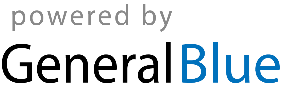 